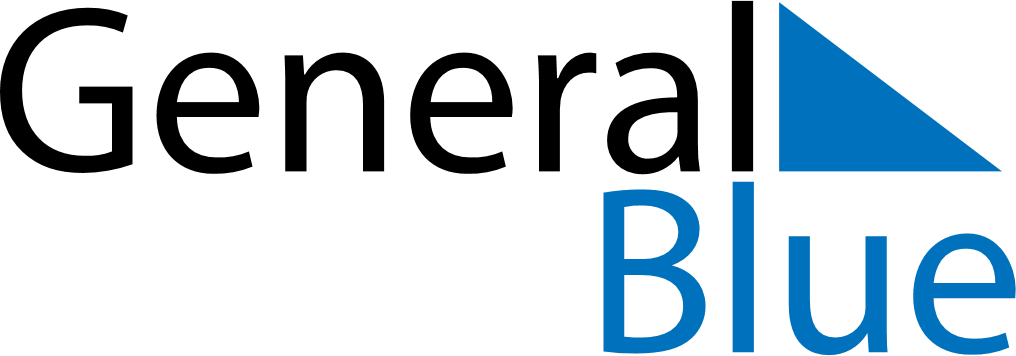 October 2022October 2022October 2022PeruPeruMONTUEWEDTHUFRISATSUN123456789Battle of Angamos10111213141516171819202122232425262728293031